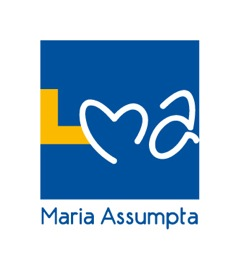 2023-2024LIVRES SCOLAIRES           1re annéeTitres 1re annéeEditeursCodes ISBNP.U.                            TVACRELIGIONRELIGIONRELIGIONRELIGIONRELIGIONBible TOB reliée rigide - Bleu nuit – format 12XA8cm Bibli’O978285300316232,00FRAnçaisFRAnçaisFRAnçaisFRAnçaisFRAnçaisLAROUSSE DE POCHE OUROBERT DE POCHE LarousseRobert978203599991797823210165579,009.65BESCHERELLE « conjugaison pour tous » - Edition 2012 (à garder jusqu’en 6e)Hatier97822189499759,90TANGRAM 1 – Edition 2021Plantyn978280105773528,95POINT VIRGULE PLUS 1, Nouvelle EditionPlantyn978280105757513,25Roman - L’affaire Caius – Henry WinterfeldLivre de Poche J. 97820100090137.75Roman - Michael MORPURGO, L’histoire d’AmanFolio Junior97820706492427.3Roman – Un élève de trop – Julia JarmanLivre de Poche J.97820132254036.60NéerlandaisNéerlandaisNéerlandaisNéerlandaisNéerlandaisKENDOE 1 - Leerwerkboek – Nouvelle Edition + ScoodlePlantyn978280105782729,15ROBERT & VAN DALE – Dict. Bilingue de pocheRobert978232100887313,50mathématiquemathématiquemathématiquemathématiquemathématiqueCROC’MATH 1A Edition 2018Plantyn978280105693618,30CROC’MATH 1B Edition 2018Plantyn978280105726118,30Calculatrice scientifique TEXAS INSTRUMENTS      TI-30X MultiView Batterie324348001722022,20EDMEDMEDMEDMEDMPETIT ATLAS Edition 2020 De Boeck978280419789631.9LATINLATINLATINLATINLATINPROSPER & FELIX 1 -  livre-cahier Latin 1re    Ed. 2018De Boeck978280419719321.9